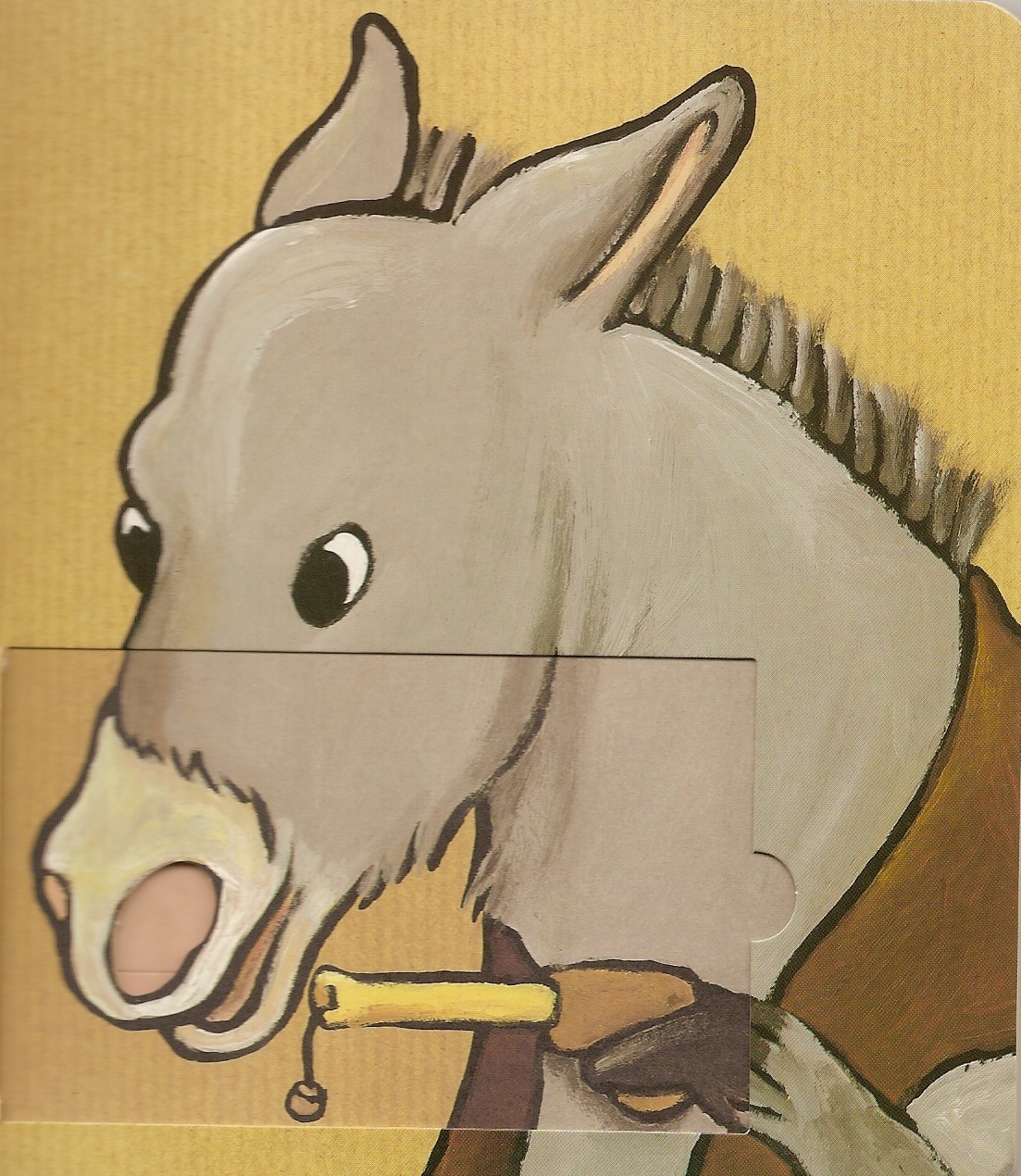 L’ANEL’âneL’âne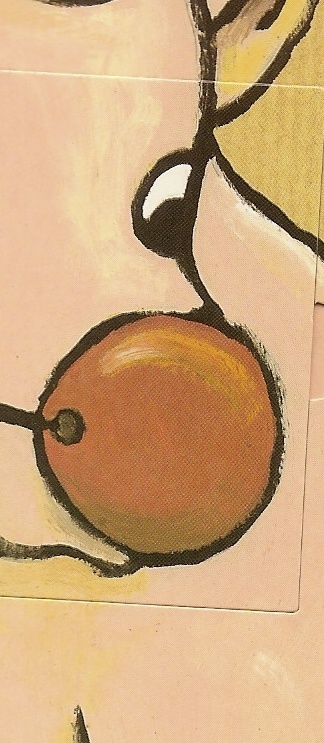 LE NEZ DE CLOWNLe nez de clownLe nez de clown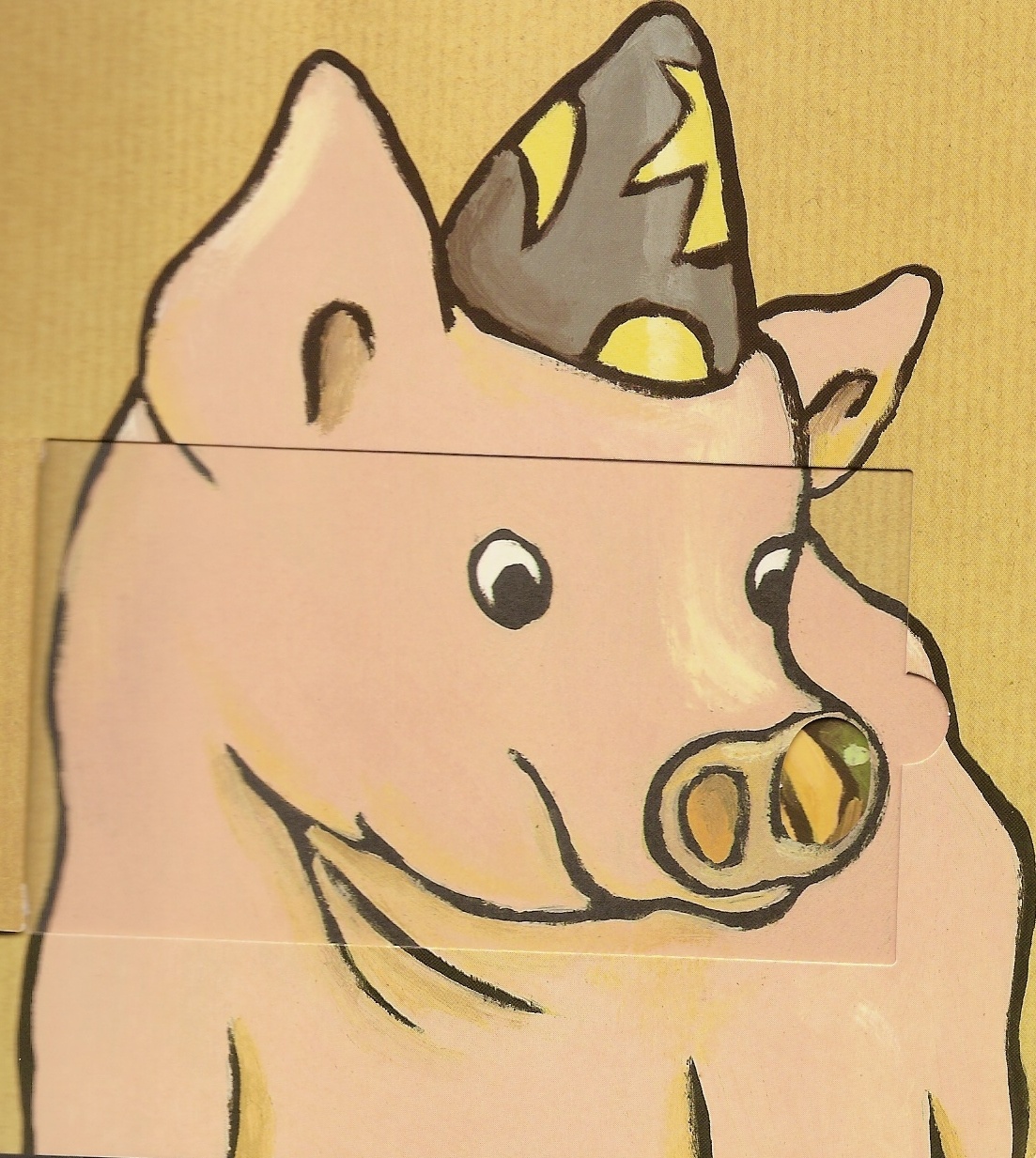 LE COCHONLe cochonLe cochon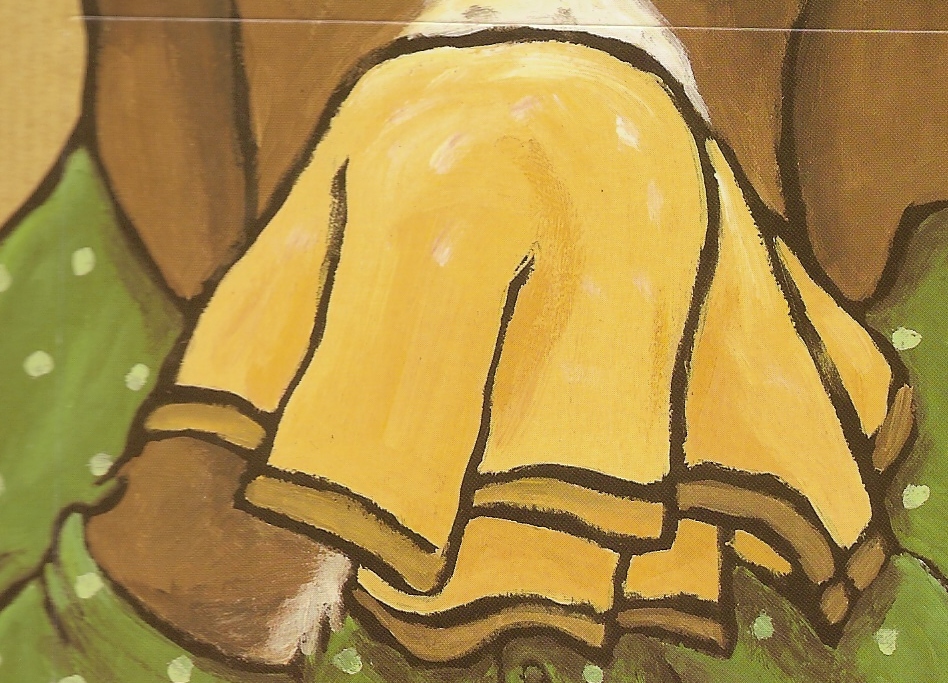 LE MOUCHOIRLe mouchoirLe mouchoir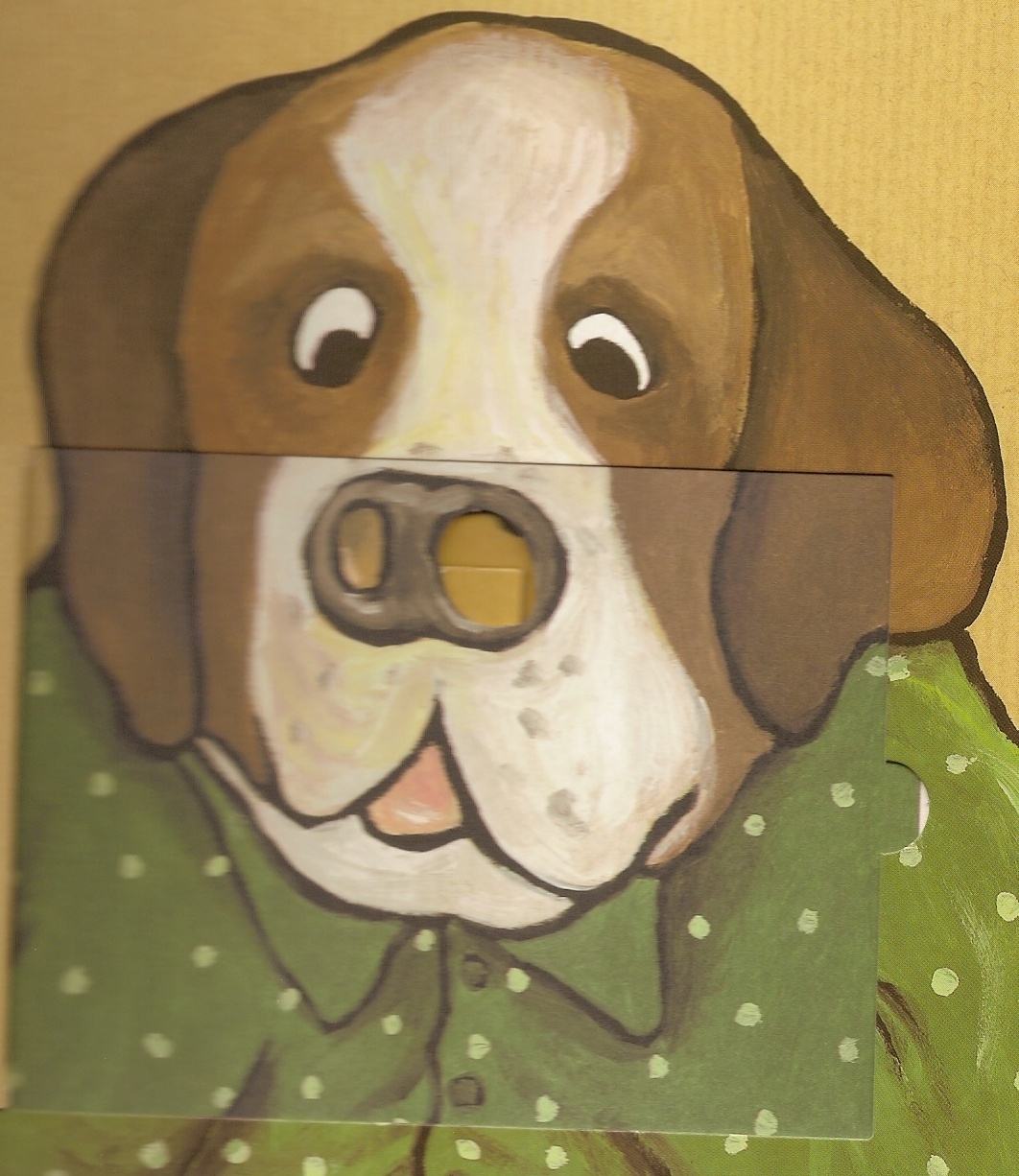 LE CHIENLe chienLe chien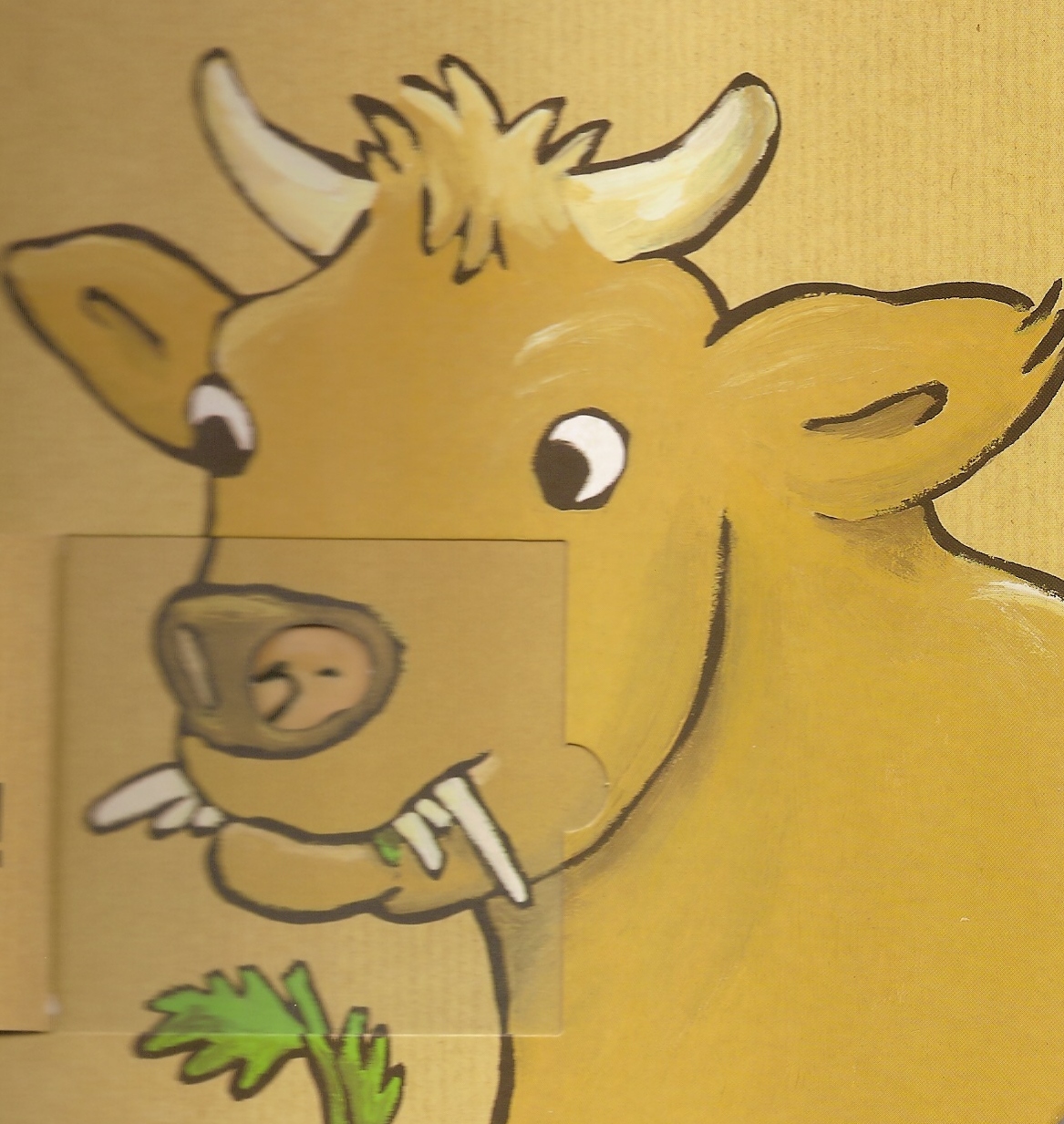 LA VACHELa vacheLa vache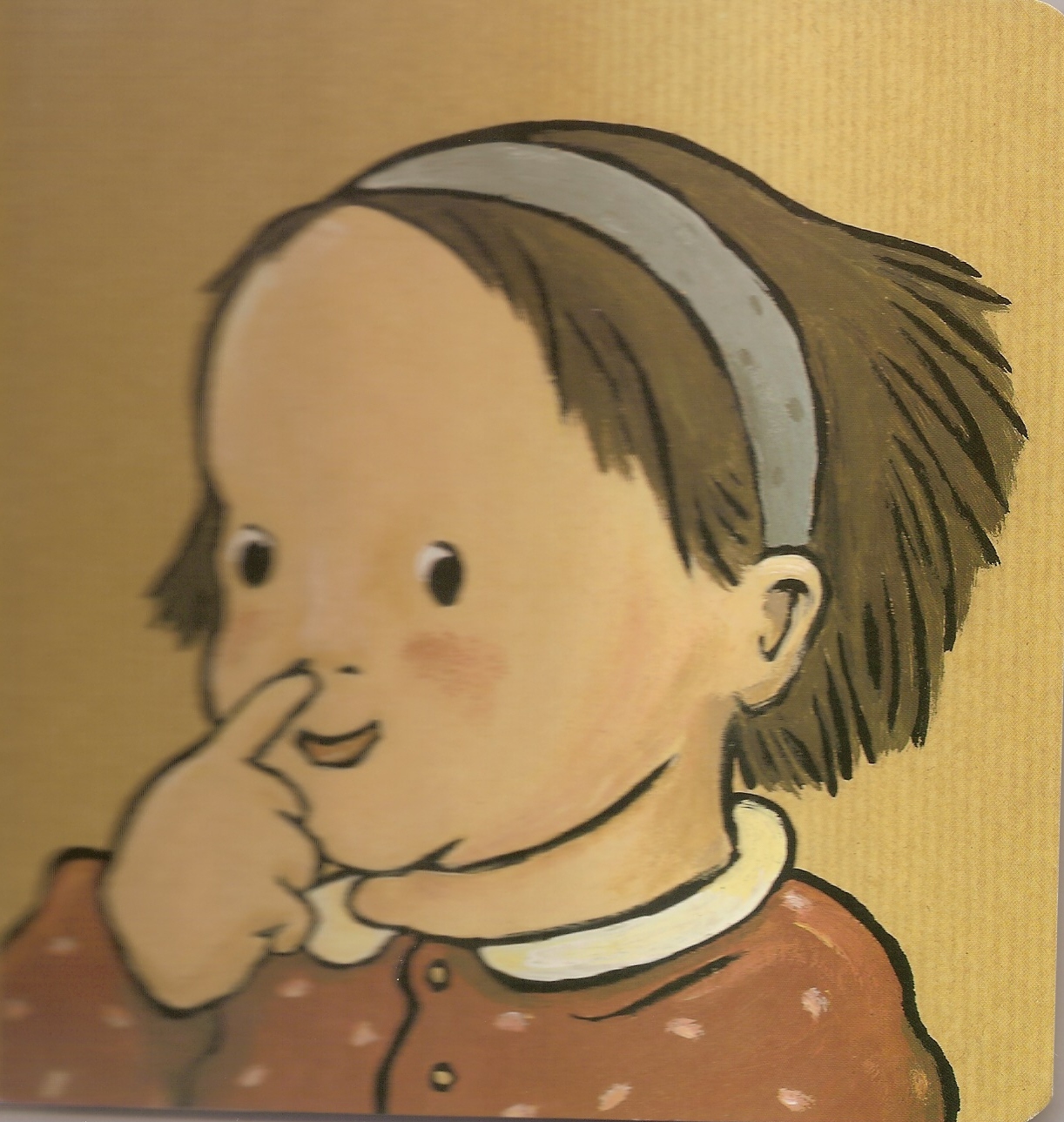 LA FILLELa filleLa fille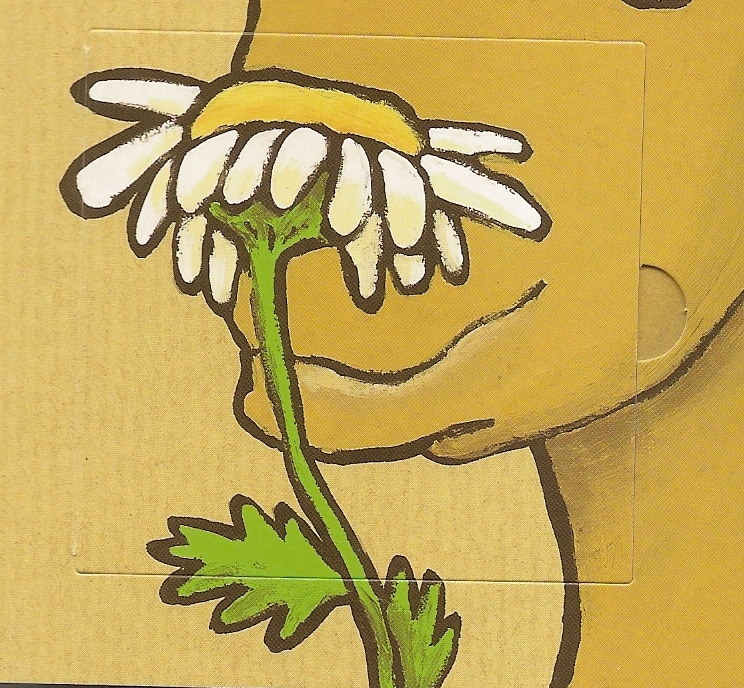 LA MARGUERITELa margueriteLa marguerite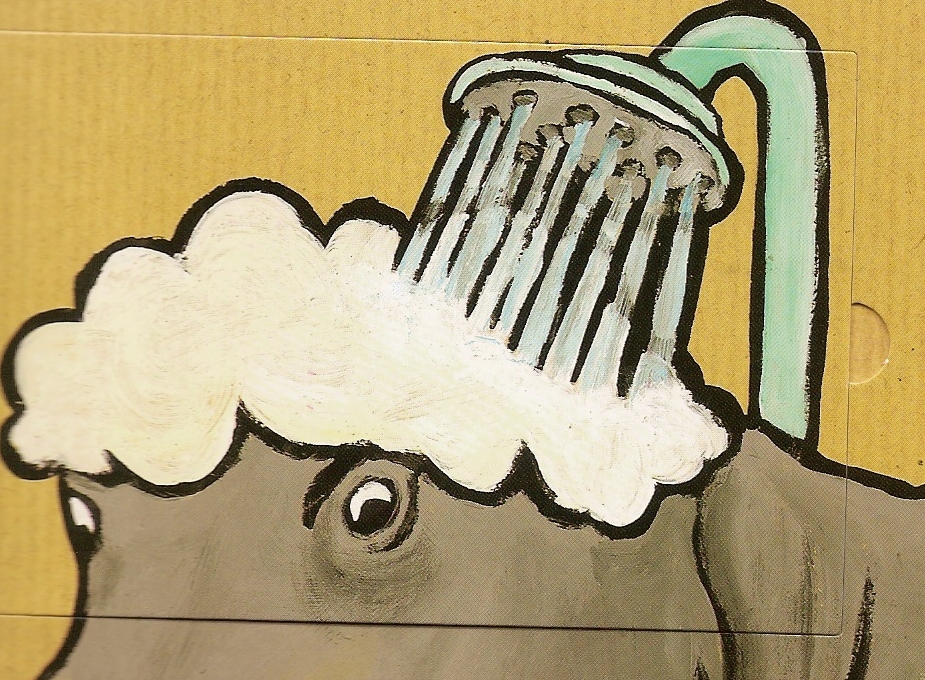 LE SHAMPOINGLe shampoingLe shampoing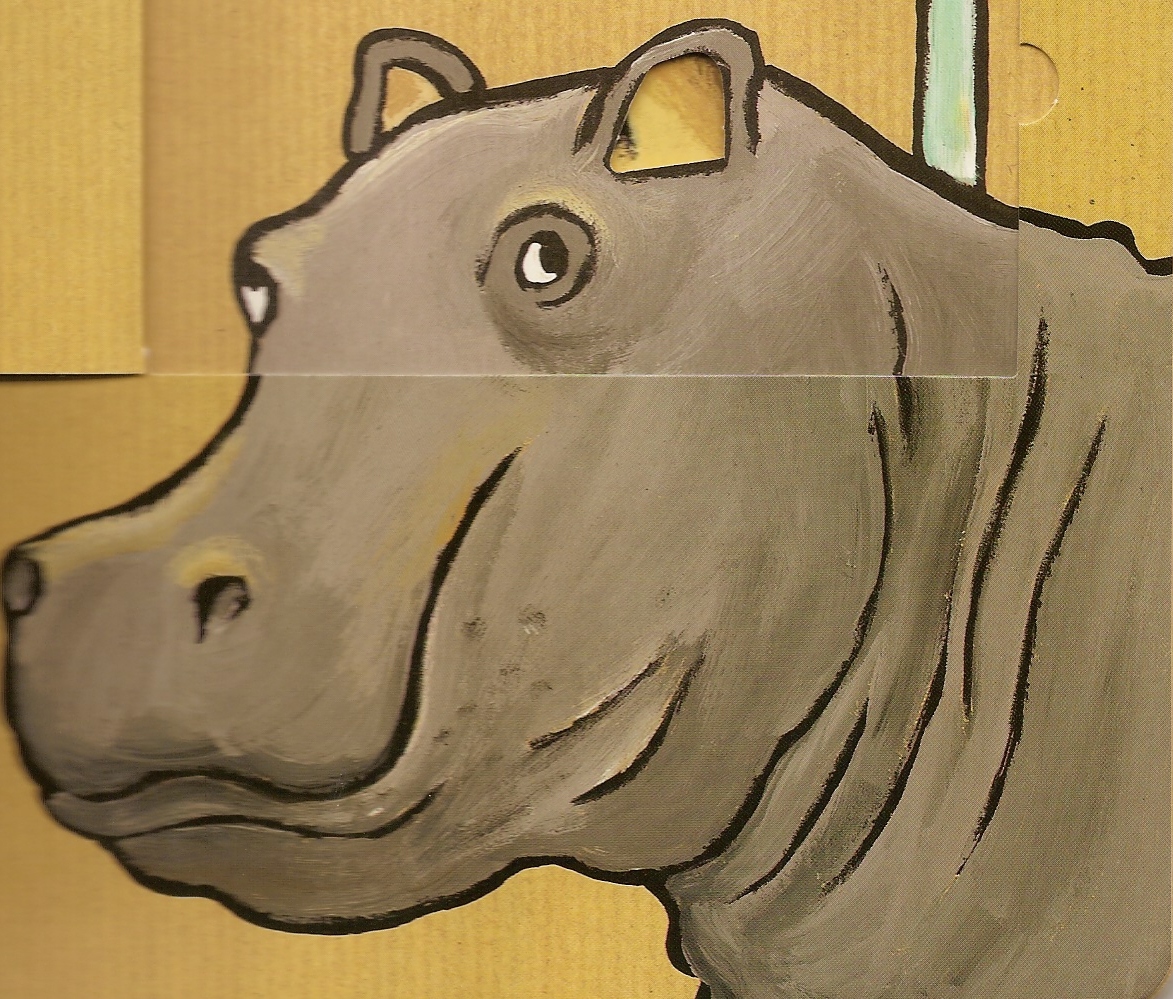 L’HIPPOPOTAMEL’hippopotameL’hippopotame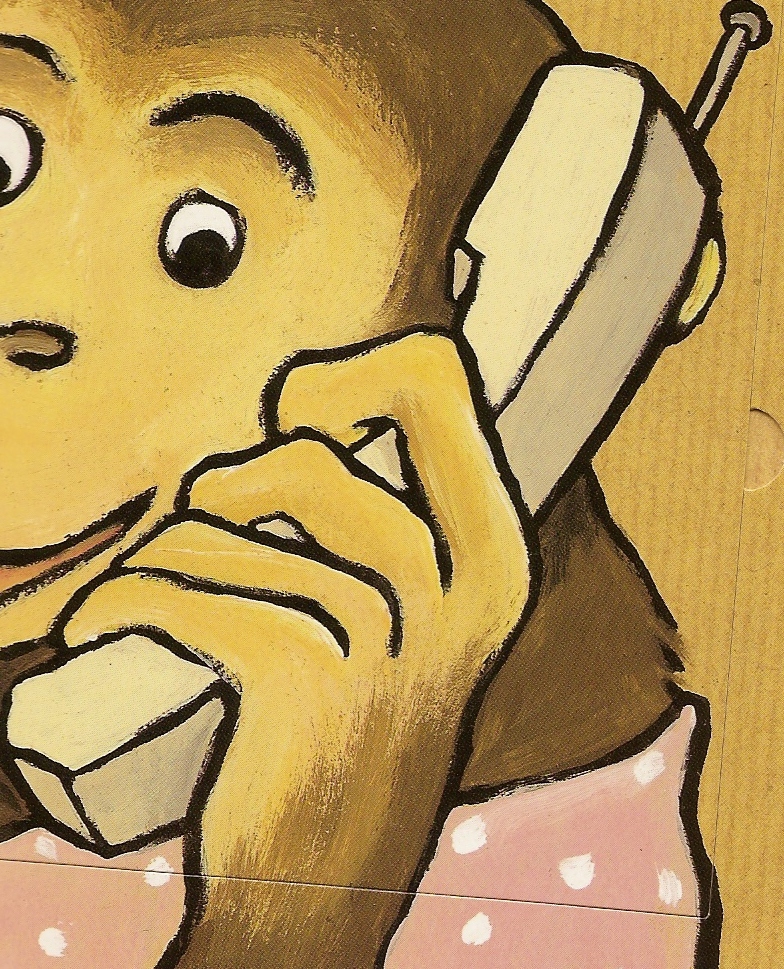 LE TELEPHONELe téléphoneLe téléphone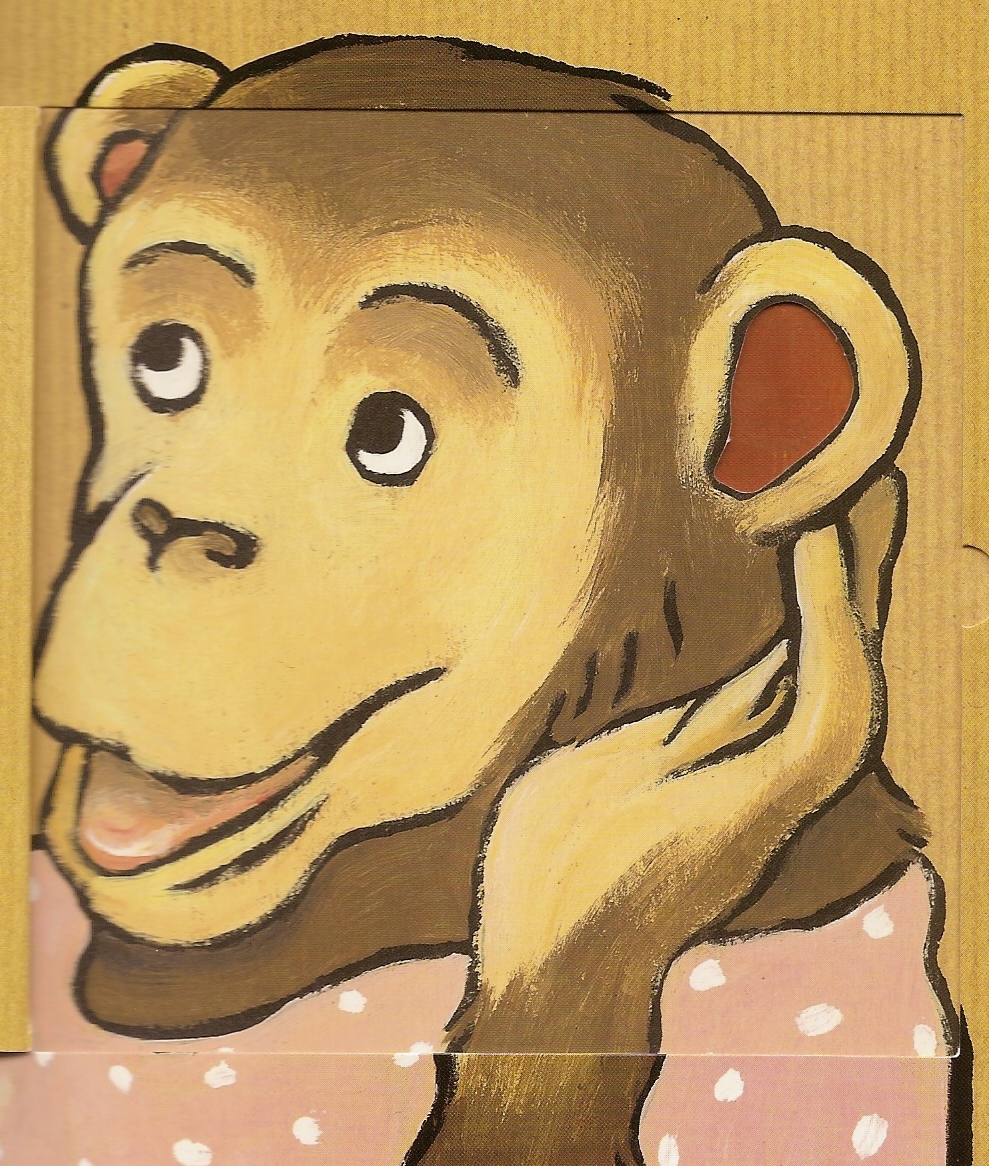 LE SINGELe singeLe singe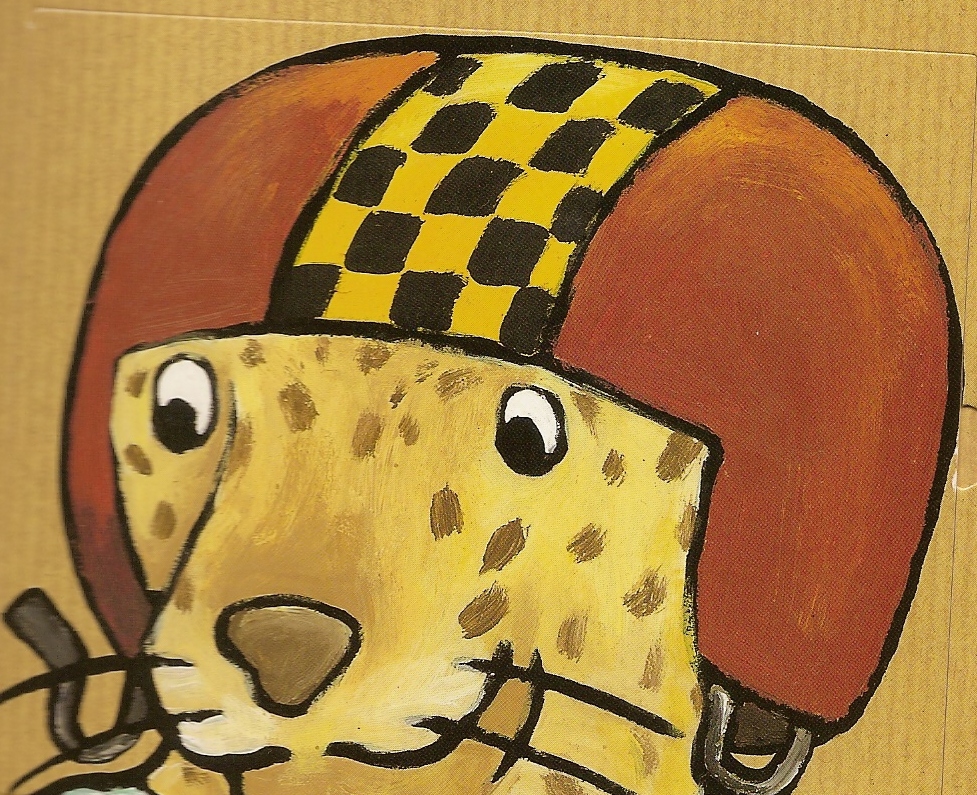 LE CASQUELe casqueLe casque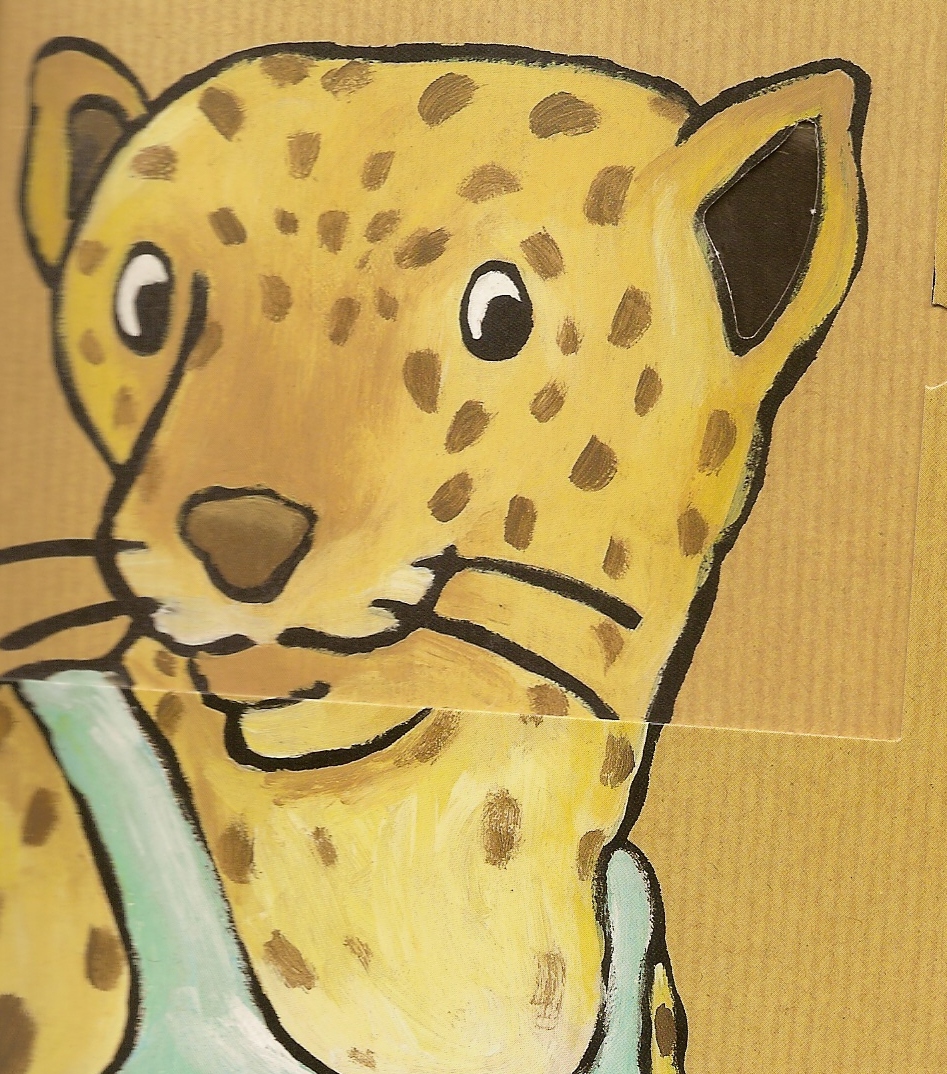 LE GUEPARDLe guépardLe guépard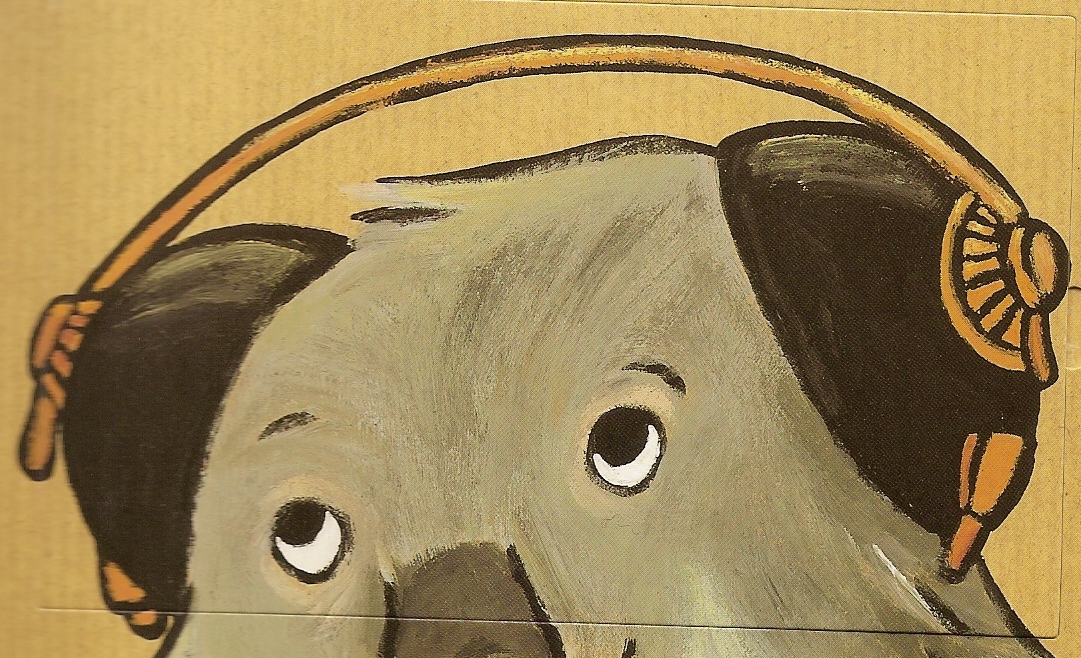 LES ECOUTEURSLes écouteursLes écouteurs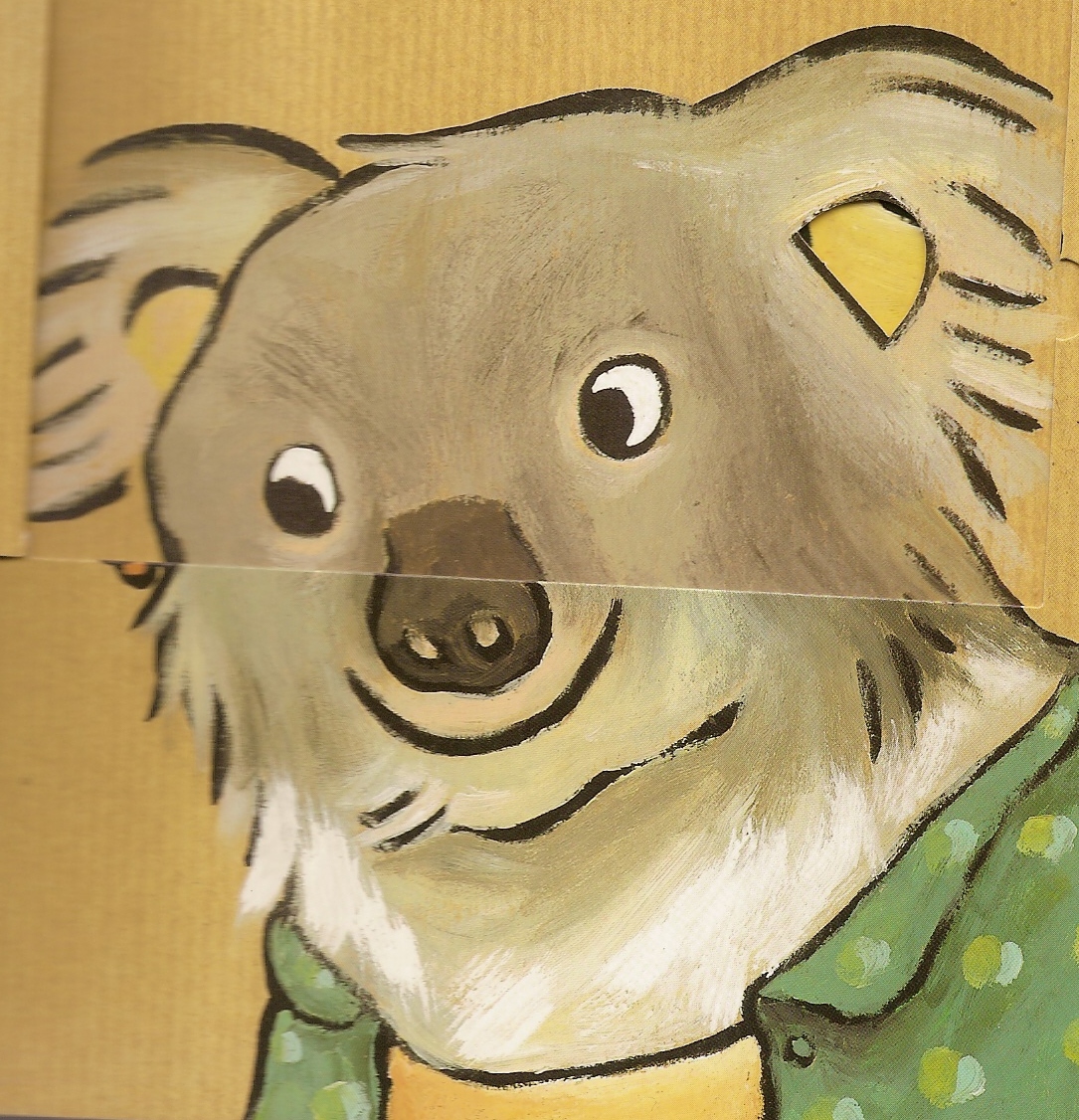 LE KOALALe koalaLe koala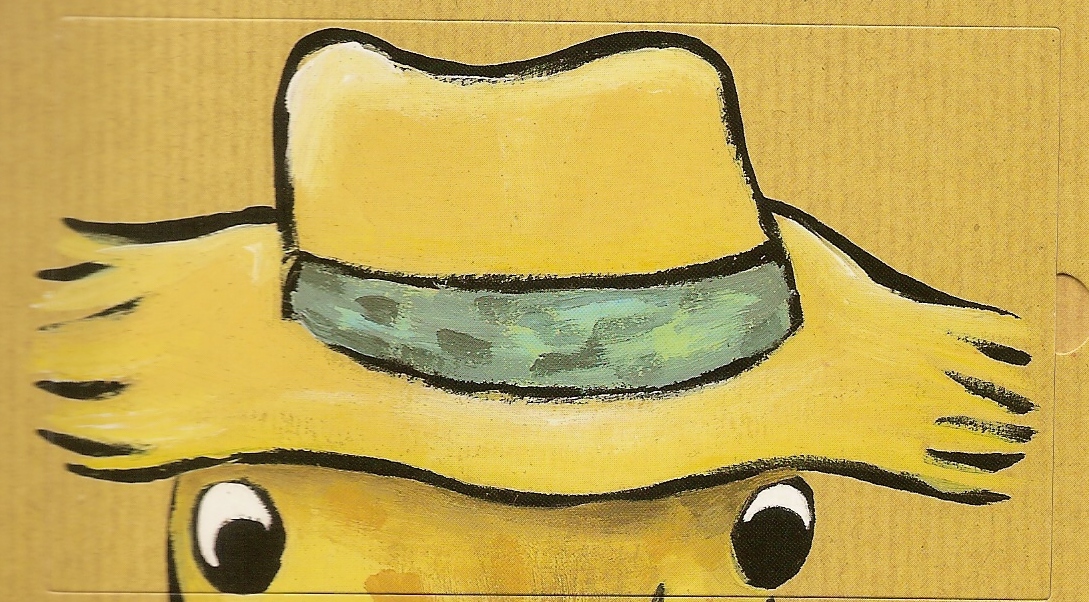 LE CHAPEAULe chapeauLe chapeau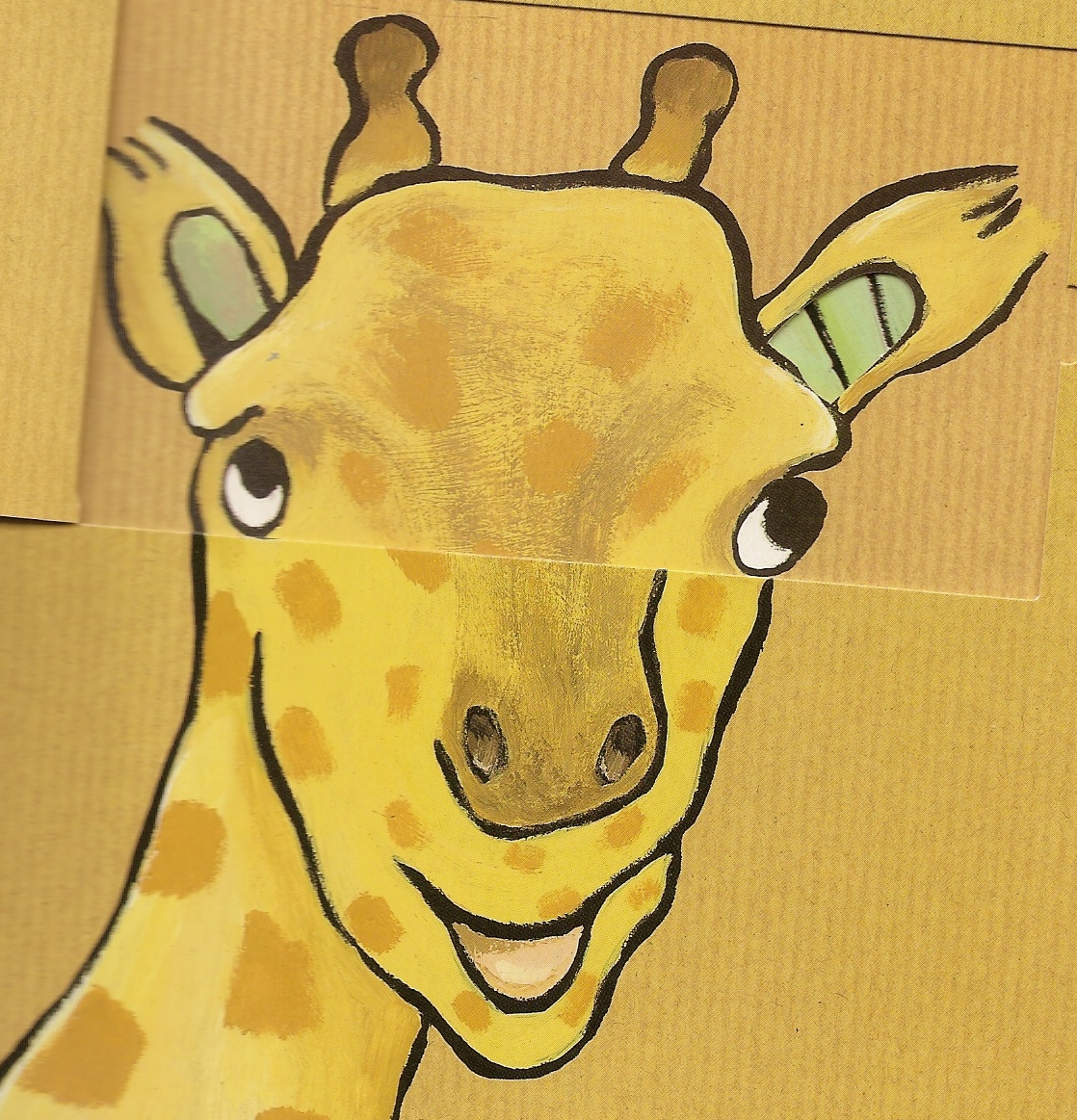 LA GIRAFELa girafeLa girafe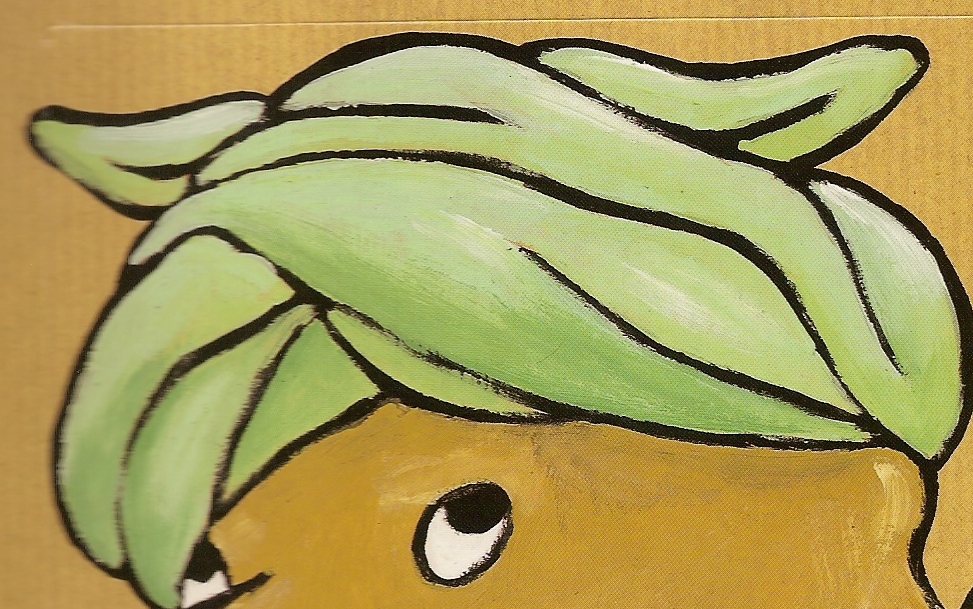 LE TURBANLe turbanLe turban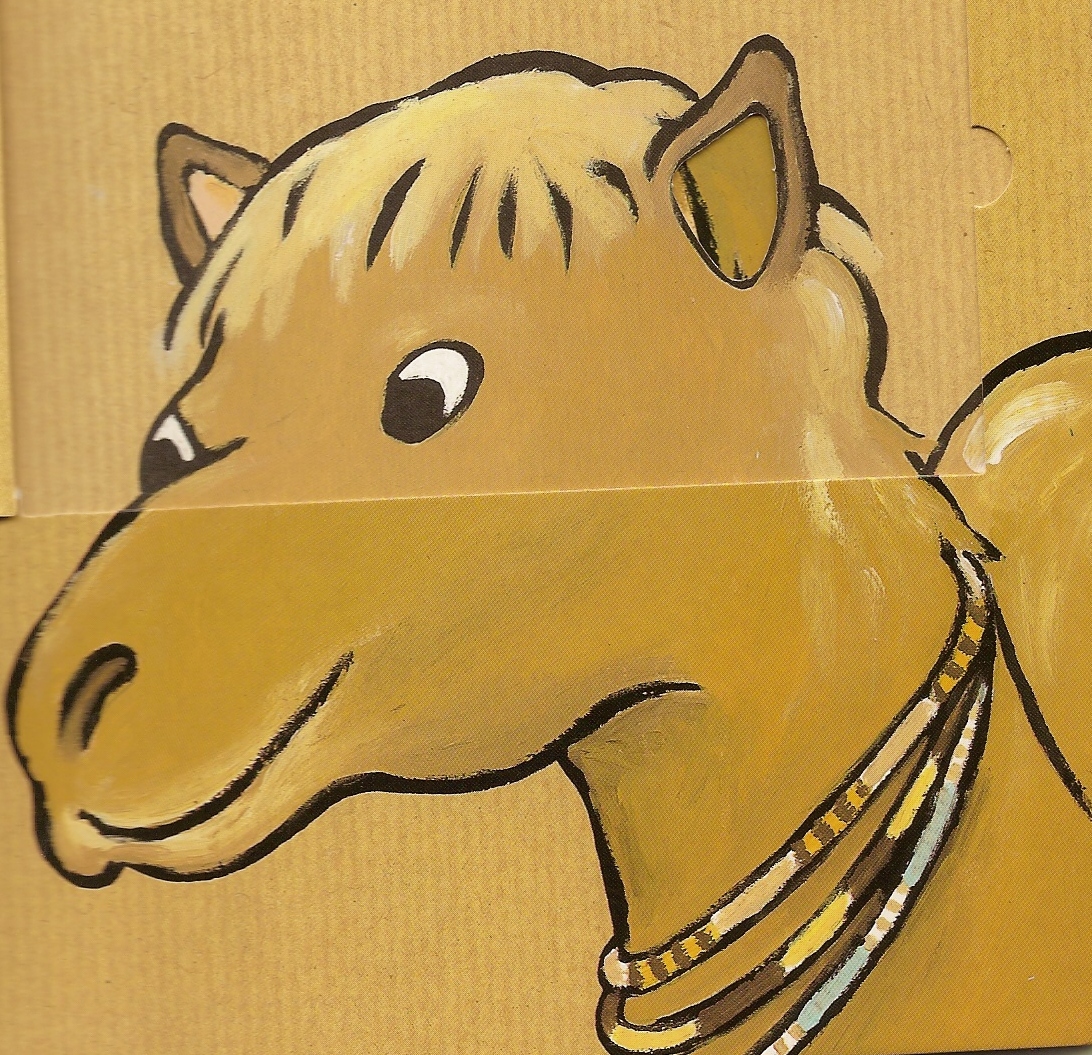 LE CHAMEAULe chameauLe chameau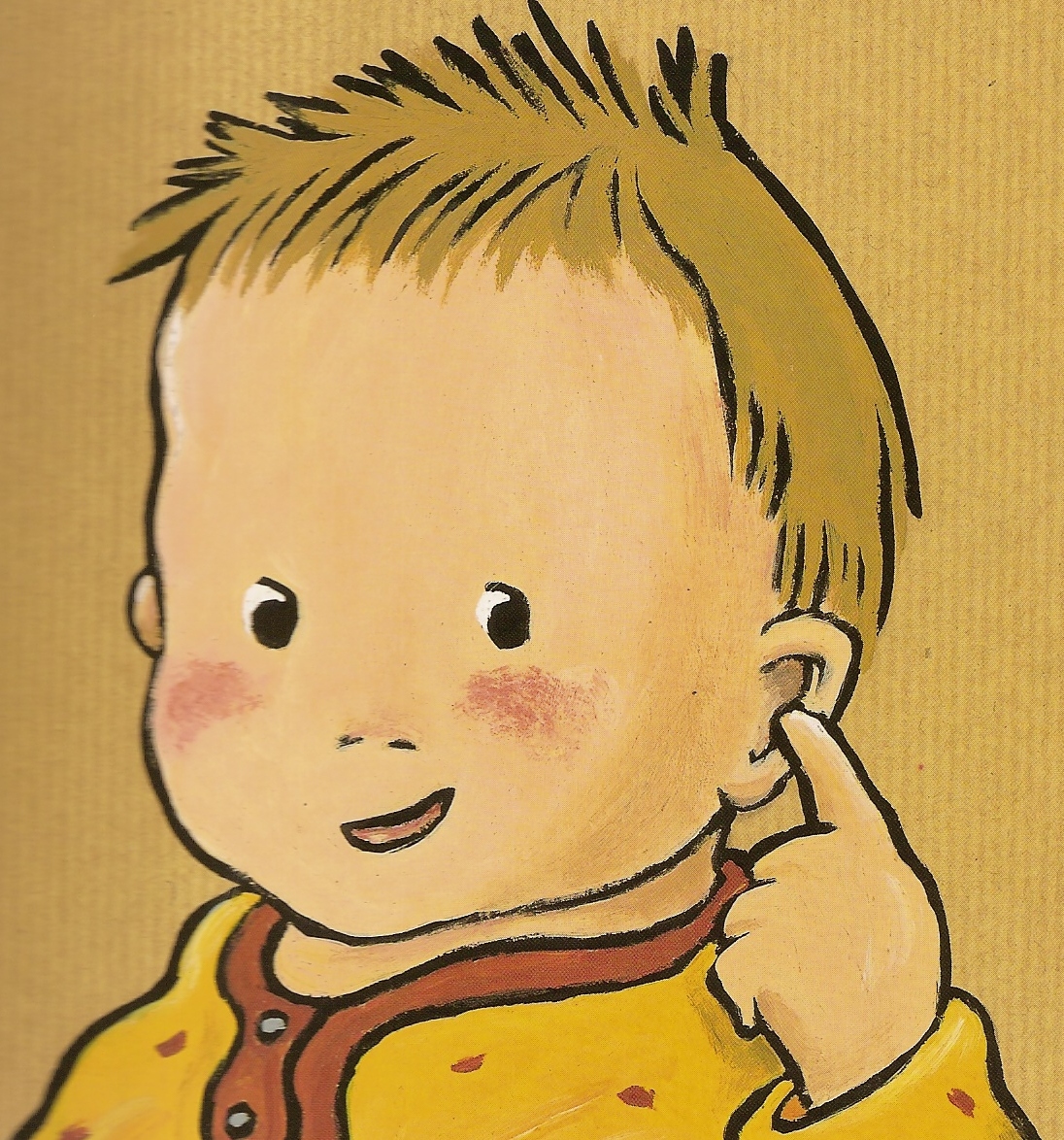 LE GARCONLe garçon Le garçon